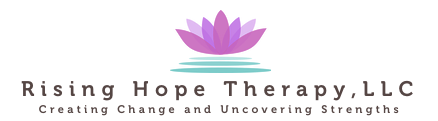 Client Intake Questionnaire Please fill in the information below and bring it with you to your first session.
Please note: information provided on this form is protected as confidential information. Therapist: _____________________________________Personal Information Name:________________________________________________ Date: ______________________ Parent/Legal Guardian (if under 18): ___________________________________________________ SSN:___________________ DOB: ____________________Age: _______ Gender: _______________ Marital Status: □ Never Married □ Domestic Partnership □ Married □ Separated □ Divorced □ Widowed Referred By (if any): ________________________________________________________________ Address: _________________________________________________________________________ Home Phone: ___ _______________________________
Cell/Work/Other Phone: _________________________
Email: ________________________________________Emergency Contact (name and phone number):_______________________________________________*Please note: Email correspondence is not considered to be a confidential medium of communicationPrimary Physician: __________________________   Psychiatrist (if any): ________________________. *Responsible Party is the person who will be paying the per-session fee for services. Please leave blank if same as patient*Responsible Party: _____________________________Phone Number:______________________Street Address: ____________________________________________________________________ Relationship to Patient: _________________       Responsible Party SSN: _________________________Insurance Information:Primary Insurance: __________________________   Policy Holder Name: ______________________Policy Holder DOB: ____________________             Identification Number: _____________________Policy/Group Number: _____________________       Policy Holder SSN: ________________________Secondary Insurance: _______________________     Policy Holder Name: ______________________Policy Holder DOB: ___________________               Identification Number: _____________________Policy/Group Number: _____________________       Policy Holder SSN: ________________________History Have you previously received any type of mental health services (psychotherapy, psychiatric services, etc.)? □ No □ Yes, previous therapist/practitioner: _________________________________________ Are you currently taking any prescription medication? □ Yes □ No
If yes, please list: __________________________________________________________________________________ __________________________________________________________________________________ Have you ever been prescribed psychiatric medication? □ Yes □ No
If yes, please list and provide dates: _________________________________________________________________________________ _________________________________________________________________________________ General and Mental Health Information 1. How would you rate your current physical health? (Please circle one)
Poor Unsatisfactory Satisfactory Good Very good Please list any specific health problems you are currently experiencing: _____________________ _____________________________________________________________________________ May we leave a message? □ Yes □ No May we leave a message? □ Yes □ No May we leave a message? □ Yes □ No 2. How would you rate your current sleeping habits? (Please circle one)
Poor Unsatisfactory Satisfactory Good Very good Please list any specific sleep problems you are currently experiencing: __________________________________________________________________________________ __________________________________________________________________________________ 3. How many times per week do you generally exercise? ___________________________________ What types of exercise do you participate in? ____________________________________________ 4. Please list any difficulties you experience with your appetite or eating problems: _______________ _______________________________________________________________________________ 5. Are you currently experiencing overwhelming sadness, grief or depression? □ No □ Yes
If yes, for approximately how long?___________________________________________________ 6. Are you currently experiencing anxiety, panics attacks or have any phobias? □ No □ Yes
If yes, when did you begin experiencing this? ___________________________________________ 7. Are you currently experiencing any chronic pain? □ No □ Yes
If yes, please describe: _____________________________________________________________ 8. Do you drink alcohol more than once a week? □ No 9. How often do you engage in recreational drug use?
□ Daily □ Weekly □ Monthly □ Infrequently 10. Are you currently in a romantic relationship? □ No
If yes, for how long? _______________________________________________________________ On a scale of 1-10 (with 1 being poor and 10 being exceptional), how would you rate your relationship? ______________________________________________________________________________ 11. What significant life changes or stressful events have you experienced recently? _____________ ______________________________________________________________________________ ______________________________________________________________________________ Family Mental Health History In the section below, identify if there is a family history of any of the following. If yes, please indicate the family member’s relationship to you in the space provided (e.g. father, grandmother, uncle, etc.) Additional Information 1. Are you currently employed?  yes/noIf yes, what is your current employment situation? _________________________________________ __________________________________________________________________________________ Do you enjoy your work? Is there anything stressful about your current work? ___________________ __________________________________________________________________________________ __________________________________________________________________________________ 2. Do you consider yourself to be spiritual or religious? □ No □ Yes If yes, describe your faith or belief: _____________________________________________________ __________________________________________________________________________________ 3. What do you consider to be some of your strengths? ______________________________________ __________________________________________________________________________________ __________________________________________________________________________________ __________________________________________________________________________________ 4. What do you consider to be some of your weaknesses? ____________________________________ __________________________________________________________________________________ __________________________________________________________________________________ __________________________________________________________________________________ 5. What would you like to accomplish out of your time in therapy? ____________________________ __________________________________________________________________________________ __________________________________________________________________________________ Yes/NoRelationship to Family MemberAlcohol/Substance AbuseAnxietyDepressionDomestic Violence   Eating Disorders  ObesityObsessive Compulsive BehaviorSchizophreniaSuicide Attempts